ПОЯСНЮВАЛЬНА ЗАПИСКА№ ПЗН-49605 від 08.12.2023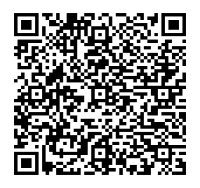 до проєкту рішення Київської міської ради:Про поновлення товариству з обмеженою відповідальністю «КИЇВСЬКИЙ ДОМОБУДІВНИЙ КОМБІНАТ № 1» договору оренди земельної ділянки  від 18 серпня 2011 року                                          № 75-6-00523 (зі змінами)Юридична особа:2. Відомості про земельну ділянку (кадастровий № 8000000000:75:060:0015). * Наведені розрахунки НГО за умови встановлення коду виду цільового призначення 02.10 та не є остаточними і будуть уточнені відповідно до вимог законодавства при оформленні права на земельну ділянку.3. Обґрунтування прийняття рішення.Розглянувши звернення зацікавленої особи, відповідно до Земельного кодексу України, Закону України «Про оренду землі» та Порядку набуття прав на землю із земель комунальноївласності у місті Києві, затвердженого рішенням Київської міської ради від 20.04.2017                            № 241/2463, Департаментом земельних ресурсів виконавчого органу Київської міської ради (Київської міської державної адміністрації) розроблено цей проєкт рішення.4. Мета прийняття рішення.Метою прийняття рішення є забезпечення реалізації встановленого Земельним кодексом України права особи на оформлення права користування на землю.5. Особливі характеристики ділянки.6. Стан нормативно-правової бази у даній сфері правового регулювання.Загальні засади та порядок поновлення договорів оренди земельних ділянок (шляхом укладення договорів на новий строк) визначено Законом України «Про оренду землі» і Порядком набуття прав на землю із земель комунальної власності у місті Києві, затвердженим рішенням Київської міської ради від 20.04.2017 № 241/2463.Проєкт рішення не містить інформацію з обмеженим доступом у розумінні статті 6 Закону України «Про доступ до публічної інформації».Проєкт рішення не стосується прав і соціальної захищеності осіб з інвалідністю та не матиме впливу на життєдіяльність цієї категорії.7. Фінансово-економічне обґрунтування.Реалізація рішення не потребує додаткових витрат міського бюджету.Відповідно до Податкового кодексу України та рішення Київської міської ради                              від 08.12.2022 № 5828/5869 «Про бюджет міста Києва на 2023 рік» орієнтовний розмір річної орендної плати складатиме: 2 226 235,01 грн на рік (3%) (за умови встановлення коду виду цільового призначення 02.10).8. Прогноз соціально-економічних та інших наслідків прийняття рішення.Наслідками прийняття розробленого проєкту рішення стане реалізація зацікавленою особою своїх прав щодо оформлення права користування земельною ділянкою.Доповідач: директор Департаменту земельних ресурсів Валентина ПЕЛИХ Назва	Товариство з обмеженою відповідальністю «КИЇВСЬКИЙ ДОМОБУДІВНИЙ КОМБІНАТ № 1» (ЄДРПОУ 36383265) (далі – Товариство) Перелік засновників (учасників) юридичної   особиЗАКРИТЕ АКЦІОНЕРНЕ ТОВАРИСТВО «УКРАЇНСЬКА БУДІВЕЛЬНА КОМПАНІЯ»Код ЄДРПОУ засновника: 23728595Адреса засновника: Україна, місто Київ, вулиця РемонтнаМОРОЗ ОЛЕГ ВОЛОДИМИРОВИЧАдреса засновника: Україна, 02152, м. Київ, вул.Серафимовича  Кінцевий бенефіціарний   власник (контролер)МОРОЗ ТЕТЯНА МИХАЙЛІВНААдреса засновника: Україна, м. Київ, вул. СерафимовичаМОРОЗ ОЛЕГ ВОЛОДИМИРОВИЧАдреса засновника: Україна, м. Київ, вул. Серафимовича Клопотаннявід 05.01.2023 (справа № 576105533), 17.07.2023 (справа                       № 622060515) Місце розташування (адреса)м. Київ, вул. Клавдіївська, 40 у Святошинському районі Площа2,6985 га Вид та термін оренда на 5 років (поновлення)Код виду цільового призначенняне визначено (для будівництва та експлуатації житлових багатоквартирних будинків системи СВД з вбудованими та прибудованими приміщеннями) Нормативна грошова   оцінка  (за попереднім розрахунком*)За умови встановлення коду виду цільового призначення 02.10 становитиме - 74 207 833 грн. 61 коп. Наявність будівель і   споруд на ділянці:Забудована.В межах земельної ділянки розташовано 8 багатоквартирних житлових будинків з вбудованими та прибудованими нежитловими приміщеннями, недобудований підземно-наземний паркінг та металевий каркас недобудованої будівлі (акт обстеження від 18.01.2023 № ДК/7-АО/2023).Дозвіл на виконання будівельних робіт від 26.09.2011                           № КВ 11511046640.Відповідно до листа Товариства від 23.11.2023 № 14-23 на ділянці побудовано та введно в експлуатацію І, ІІ, ІІІ, ІV, V та VІІ черги (сертифікати Державної архітектурно-будівельної інспекції України щодо засвідчення закінчення будівництвом об’єктів від 21.12.2012 КВ № 16512244591, від 10.12.2013 ІУ    № 165133440712, від 29.10.2015 ІУ № 165153020243,                           від 25.11.2014 ІУ № 165143290658, від 11.08.2016 ІУ                              № 165162240032). Вказані будинки передані під заселення. Водночас Товариством продовжується реалізація проєкту будівництва, а саме  -  VІІІ, 1Х черг (житлові будинки), VІ черги (супермаркет), Х черги  (підземний паркінг). В Державному реєстрі речових прав на нерухоме майно  відсутні об’єкти нерухомого майна на вул. Клавдіївській, 40, які належать Товариству. Наявність ДПТ:Детальний план території відсутній. Функціональне   призначення згідно з Генпланом:Території комунально-складські, частково – вулиць і доріг. Правовий режим:Земельна ділянка згідно з відомостями Державного реєстру речових прав на нерухоме майно перебуває у комунальній власності територіальної громади міста Києва. Згідно з відомостями Державного земельного кадастру: категорія земель - землі житлової та громадської забудови, код виду цільового призначення - не визначено. Розташування в зеленій   зоні:Земельна ділянка не відноситься до територій зелених насаджень загального користування, визначених рішенням Київської міської ради від 08.07.2021 № 1583/1624 «Про затвердження показників розвитку зеленої зони м. Києва до 2022 року та концепції формування зелених насаджень в центральній частині міста».Інші особливості:Земельна ділянка відповідно до рішення Київської міської ради від 23.06.2011 № 321/5708 надана в оренду на 5 років Товариству для будівництва та експлуатації житлових багатоквартирних будинків системи СВД з вбудованими та прибудованими приміщеннями (договір оренди від 18.08.2011 № 75-6-00523).Постійною комісією Київської міської ради з питань містобудування, архітектури та землекористування на засіданні 18.07.2017 (протокол № 16) вирішено поновити договір на 5  років (договір про поновлення договору оренди від 06.02.2018  № 65).Термін оренди за договором до  06.02.2023.Згідно з довідкою ГУ ДПС у м. Києві від 04.07.2023                                № 14316/АП/10-36-13-10-20Е станом на 04.07.2023 за Товариством податковий борг не обліковується.Згідно з листом ГУ ДПС у м. Києві від 13.11.2023                               № 35883/5/26-15-13-01-05 станом на 01.11.2023 Товариство  не включено до переліку підприємств-боржників зі сплати земельного податку та орендної плати за землю.Зважаючи на положення статей 9, 122 Земельного кодексу України та пункту 34 частини першої статті 26 Закону України «Про місцеве самоврядування в Україні» (щодо обов’язковості розгляду питань землекористування на пленарних засіданнях) вказаний проєкт рішення направляється для подальшого розгляду Київською міською радою.Директор Департаменту земельних ресурсівВалентина ПЕЛИХ